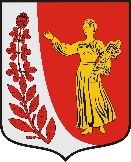 Совет депутатов ПУДОМЯГСКОГО сельскоГО поселениЯГатчинского муниципального районаЛенинградской областиР Е Ш Е Н И Еот 29.06.2023 года							                           № 212О рассмотрении инициативы Совета депутатов Гатчинского муниципального района о преобразовании городских, сельских поселений, входящих в составмуниципального образования Гатчинский муниципальный район путем их объединения в муниципальный округ и назначении публичных слушаний     В соответствии со статьей 28 Федерального закона от 06.10.2003 № 131-ФЗ «Об общих принципах организации    местного самоуправления в Российской Федерации», решением Совета депутатов Пудомягского сельского поселения №90 от 25.02.2021 «Об утверждении Порядка организации и проведения публичных слушаний в муниципальном образовании «Пудомягское сельское поселение» Гатчинского муниципального района Ленинградской области», Уставом Пудомягского сельского поселения, с учетом решения совета депутатов Гатчинского муниципального района от 19.05.2023 № 307 «О выдвижении инициативы преобразования муниципальных образований – городских, сельских поселений, входящих в состав  муниципального образования Гатчинский муниципальный район путем их объединения и наделения вновь образованного муниципального образования статусом муниципального округа»,Совет депутатов Пудомягского сельского поселенияР Е Ш И Л:Рассмотреть инициативу  совета депутатов  Гатчинского муниципального района  о преобразовании муниципальных образований городских, сельских поселений, входящих в состав муниципального образования   Гатчинский муниципальный  район, путем их объединения в муниципальный округ и назначить публичные слушания  по вопросу объединения  муниципальных образований городских и сельских поселений Гатчинского муниципального района: Город Гатчина (Гатчинское городское  поселение), Город  Коммунар (Коммунарское городское поселение), Вырицкое городское поселение, Дружногорское городское поселение, Сиверское городское поселение, Таицкое городское поселение, Большеколпанское сельское поселение, Веревское сельское поселение, Войсковицкое сельское поселение, Елизаветинское сельское поселение, Кобринское сельское поселение, Новосветское сельское поселение, Пудомягское сельское поселение, Пудостьское сельское поселение, Рождественское сельское поселение, Сусанинское сельское поселение, Сяськелевское сельское поселение  в одно  муниципальное образование и наделении вновь образованного муниципального образования  статусом муниципального округа - Гатчинский муниципальный округ Ленинградской области с  административным центром в г. Гатчине.    2. Утвердить состав рабочей группы по подготовке и проведению публичных слушаний   (Приложение № 1).3. Установить следующий порядок учета предложений и участия граждан в обсуждении:  предложения и (или) замечания по вопросу объединения  муниципальных образований городских и сельских поселений Гатчинского муниципального района: Город Гатчина (Гатчинское городское  поселение), Город  Коммунар (Коммунарское городское поселение), Вырицкое городское поселение, Дружногорское городское поселение, Сиверское городское поселение, Таицкое городское поселение, Большеколпанское сельское поселение, Веревское сельское поселение, Войсковицкое сельское поселение, Елизаветинское сельское поселение, Кобринское сельское поселение, Новосветское сельское поселение, Пудомягское сельское поселение, Пудостьское сельское поселение, Рождественское сельское поселение, Сусанинское сельское поселение, Сяськелевское сельское поселение  в одно  муниципальное образование и наделении вновь образованного муниципального образования  статусом муниципального округа - Гатчинский муниципальный округ Ленинградской области с  административным центром в г. Гатчине направляются  в произвольной письменной форме почтовой корреспонденцией по адресу: 188324, Ленинградская область, Гатчинский район,  пос.Лукаши, ул.Ижорская, д.8, каб.6, либо по адресу электронной почты: pudomyagskoesp@mail.ru в совет депутатов для регистрации, и принимаются до 17 июля 2023 года (включительно) с 10.00 до 13.00 часов (кроме субботы, воскресенья). Из совета депутатов предложения передаются рабочей группе.    4. Публичные слушания    провести 17 июля 2023 года в 18-30, по адресу: пос.Лукаши, ул. Ижорская, д.8, зал заседаний.    5. Настоящее решение вступает в силу со дня официального опубликования в газете «Гатчинская правда» и подлежит размещению на официальном сайте Пудомягского сельского поселения.Глава Пудомягского сельского поселения                                                           Л.И. БуяноваПриложение 1 к решению совета депутатовПудомягского сельского поселенияот 29.06.2023  № 212Составрабочей группы 1. Буянова Л.И. – глава  Пудомягского сельского поселения; 2. Алексеев А.А. – председатель  постоянной комиссии совета депутатов муниципального образования «Пудомягское сельское поселение» Гатчинского муниципального района Ленинградской области по вопросам бюджетной, экономической политики и местного самоуправления;3. Хохлин Н.Л. – председатель постоянной комиссию совета депутатов муниципального образования «Пудомягское сельское поселение» Гатчинского муниципального района Ленинградской области по вопросам жилищно-коммунального хозяйства;4. Пименов В.М. – председатель постоянной комиссию совета депутатов муниципального образования «Пудомягское сельское поселение» Гатчинского муниципального района Ленинградской области по социальным вопросам;5.  Якименко С.В. – глава администрации Пудомягского сельского поселения;6. Ефремова М.А. – заместитель главы администрации Пудомягского сельского поселения по общим вопросам;7. Калашник К.В. – ведущий специалист – юрисконсульт отдела по вопросам местного самоуправления администрации Пудомягского сельского поселения.